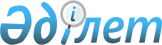 Қаратал аудандық мәслихатының 2009 жылғы 15 желтоқсандағы "Қаратал ауданының 2010-2012 жылдарға арналған аудандық бюджеті туралы" N 31-141 шешіміне өзгерістер мен толықтырулар енгізу туралы
					
			Күшін жойған
			
			
		
					Алматы облысы Қаратал аудандық мәслихатының 2010 жылғы 20 тамыздағы N 38-180 шешімі. Алматы облысының Әділет департаменті Қаратал ауданының Әділет басқармасында 2010 жылы 27 тамызда N 2-12-156 тіркелді. Күші жойылды - Алматы облысы Қаратал аудандық мәслихатының 2011 жылғы 29 наурыздағы N 47-228 шешімімен      Ескерту. Күші жойылды - Алматы облысы Қаратал аудандық мәслихатының 2011.03.29 N 47-228 Шешімімен      

Қазақстан Республикасы Бюджет кодексінің 106-бабының 2-тармағының 4-тармақшасына және 109-бабының 1-тармағына сәйкес Қаратал аудандық мәслихаты ШЕШІМ ҚАБЫЛДАДЫ:



      1. Қаратал аудандық мәслихатының 2009 жылғы 15 желтоқсандағы "Қаратал ауданының 2010-2012 жылдарға арналған аудандық бюджеті туралы" N 31-141 (2010 жылғы 5 қаңтардағы нормативтік құқықтық актілерді мемлекеттік тіркеу тізілімінде 2-12-137 нөмірімен тіркелген, 2010 жылғы 5 қаңтардағы N 2 "Қаратал" газетінде жарияланған), 2010 жылғы 5 ақпандағы N 32-148 "Қаратал аудандық мәслихатының 2009 жылғы 15 желтоқсандағы "Қаратал ауданының 2010-2012 жылдарға арналған аудандық бюджеті туралы" N 31-141 өзгерістер мен толықтырулар енгізу туралы" (2010 жылғы 15 ақпандағы нормативтік құқықтық актілерді мемлекеттік тіркеу тізілімінде 2-12-141 нөмірімен тіркелген, 2010 жылғы 19 ақпандағы N 8 "Қаратал" газетінде жарияланған), 2010 жылғы 16 сәуірдегі N 36-167 "Қаратал аудандық мәслихатының 2009 жылғы 15 желтоқсандағы "Қаратал ауданының 2010-2012 жылдарға арналған аудандық бюджеті туралы" N 31-141 өзгерістер мен толықтырулар енгізу туралы" (2010 жылғы 26 сәуірдегі нормативтік құқықтық актілерді мемлекеттік тіркеу тізілімінде 2-12-144 нөмірімен тіркелген, 2010 жылғы 30 сәуірдегі N 19 "Қаратал" газетінде жарияланған), 2010 жылғы 21 маусымдағы N 37-173 "Қаратал аудандық мәслихатының 2009 жылғы 15 желтоқсандағы "Қаратал ауданының 2010-2012 жылдарға арналған аудандық бюджеті туралы" N 31-141 шешіміне өзгерістер енгізу туралы" (2010 жылғы 30 маусымдағы нормативтік құқықтық актілерді мемлекеттік тіркеу тізілімінде 2-12-149 нөмірімен тіркелген, 2010 жылғы 09 шілдедегі N 29 "Қаратал" газетінде жарияланған) шешіміне төмендегідей өзгерістер мен толықтырулар енгізілсін:



      1 тармақтағы 1 тармақшада:

      "Кірістер" деген жол бойынша "2833067" саны "2866275" санына ауыстырылсын;

      "трансферттерден түсетін түсімдер" деген жол бойынша "2727308" саны "2760516" санына ауыстырылсын, соның ішінде:

      "ағымдағы нысаналы трансферттер" деген жол бойынша "562095" саны "589012" санына ауыстырылсын, соның ішінде:

      "облыс әкімінің грантына студенттерді оқытуға" деген жол бойынша "1414" саны "1874" санына ауыстырылсын;

      "Ұлы Отан соғысындағы Жеңістің 65 жылдығына Ұлы Отан соғысысының қатысушылары мен мүгедектеріне біржолғы материалдық көмек төлеу үшін" деген жол бойынша "17360" саны "17160" санына ауыстырылсын;

      "білім беру объектілерін күрделі жөндеуге" деген жол бойынша "107777" саны "112777" санына ауыстырылсын;

      "аудан ауқымындағы төтенше жағдайлардың алдын алу және оларды жою" "15807" деген жолмен толықтырылсын.

      "дамытуға арналған нысаналы трансферттер" деген сөздер "нысаналы даму трансферттері" деп өзгертілсін, осы жол бойынша "732290" саны "738581" санына ауыстырылсын, соның ішінде:

      "білім беру объектілерінің құрылысына" деген сөздер "білім беру объектілерін салу және реконструкциялау" деп өзгертілсін, осы жол бойынша "122240" саны "126900" санына ауыстырылсын;

      "ауыз су жүйелерін жаңғыртуға" деген сөздер "сумен жабдықтау жүйесін дамыту" деп өзгертілсін, осы жол бойынша "224446" саны "226077" санына ауыстырылсын.



      1 тармақтағы 2 тармақшада:

      "Шығындар" деген жол бойынша "2838950" саны "2872158" санына ауыстырылсын;



      5 тармақтағы: "білім беру объектілерін салуға" деген сөздер  "білім беру объектілерін салу және реконструкциялау" деп өзгертілсін, осы жол бойынша "122240" саны "126900" санына ауыстырылсын.



      6 тармақтағы: облыс әкімінің грантына студенттерді оқытуға" деген жол бойынша "1414" саны "1874" санына ауыстырылсын.

      9 тармақтағы: "224446" саны "226077" санына ауыстырылсын, соның ішінде:

      жергілікті бюджеттен деген жол бойынша "97289" саны "98920" санына ауыстырылсын.



      10 тармақтағы: "2010 жылға арналған аудандық бюджетте республикалық және облыстық бюджеттен деген жол бойынша "Ұлы жеңістің 65 жылдығын мерекелеуге байланысты біржолғы төлемдерді беруге" деген сөздер "Ұлы Отан соғысындағы жеңістің 65 жылдығына Ұлы Отан соғысының  қатысушылары мен мүгедектеріне біржолғы материалдық көмекті төлеу үшін" деп өзгертілсін, осы сөздерден кейінгі "17360" саны "17160" санына ауыстырылсын және "аудан ауқымындағы төтенше жағдайлардың алдын алу және оларды жою" "15807" деген жолмен толықтырылсын.



      12 тармақтағы:

      "жалпы сипаттағы мемлекеттік қызметтер көрсетуге" деген жол бойынша "148790" саны "148780" санына ауыстырылсын;

      "қорғанысқа" деген жол бойынша "11642" саны "27855" санына ауыстырылсын;

      "қоғамдық тәртіп, қауіпсіздік, құқықтық, сот, қылмыстық атқару қызметіне" деген жол бойынша "5774" саны "5657" санына ауыстырылсын;

      "білім беруге" деген жол бойынша "1404279" саны "1413939" санына ауыстырылсын;

      "әлеуметтік көмек және әлеуметтік қамсыздандыруға" деген жол бойынша "155867" саны "155927" санына ауыстырылсын;

      "тұрғын үй-коммуналдық шаруашылық" деген жол бойынша "768864" саны "776231" санына ауыстырылсын;

      "мәдениет, спорт, туризм және ақпараттық кеңістік" деген жол бойынша "60190" саны "60225" санына ауыстырылсын.



      2. Көрсетілген шешімнің 1 қосымшасы осы шешімнің 1 қосымшасына сәйкес жаңа редакцияда баяндалсын.



      3. Осы шешім 2010 жылдың 1 қаңтарынан қолданысқа енгізіледі.      Қаратал аудандық мәслихатының

      сессия төрағасы:                           В. Ли      Қаратал аудандық

      мәслихатының хатшысы:                      М. Рақымбаев      КЕЛІСІЛДІ:      Қаратал аудандық экономика

      және бюджеттік жоспарлау

      бөлімінің бастығы:                         Ертай Нұрпазылұлы Нұрпазылов

      20 тамыз 2010 жыл

Қаратал аудандық мәслихатының

2010 жылғы 20 тамыздағы

N 38-180 "Қаратал аудандық

мәслихатының 2009 жылғы

15 желтоқсандағы "Қаратал

ауданының 2010-2012 жылдарға

арналған аудандық бюджеті

туралы" N 31-141 шешіміне

өзгерістер мен толықтырулар

енгізу туралы" шешіміне

1-қосымшаҚаратал аудандық мәслихатының

2009 жылғы 15 желтоқсандағы

N 31-141 "Қаратал ауданының

2010-2012 жылдарға арналған

аудандық бюджеті

туралы" шешіміне

1 қосымша 

Қаратал ауданының 2010 жылға арналған аудандық бюджеті
					© 2012. Қазақстан Республикасы Әділет министрлігінің «Қазақстан Республикасының Заңнама және құқықтық ақпарат институты» ШЖҚ РМК
				СанатыСанатыСанатыСанатыСанатыСомасы

(мың теңге)СыныпСыныпСыныпСыныпСомасы

(мың теңге)Ішкі сыныпІшкі сыныпІшкі сыныпСомасы

(мың теңге)ЕрекшелігіЕрекшелігіСомасы

(мың теңге)А Т А У ЫА Т А У ЫСомасы

(мың теңге)1234561. КІРІСТЕР28662751Салықтық түсімдер9367704Меншікке салынатын салықтар771391Мүлікке салынатын салықтар2858701Заңды тұлғалардың және жеке кәсіпкерлердің мүлкіне салынатын салық2696702Жеке тұлғалардың мүлкіне салынатын салық16203Жер салығы1543501Ауыл шаруашылығы мақсатындағы жерлерге жеке тұлғалардан алынатын жер салығы4002Елді мекендер жерлеріне жеке тұлғалардан алынатын жер салығы274003Өнеркәсіп, көлік, байланыс, қорғаныс жеріне және ауыл шаруашылығына арналмаған өзге де жерге салынатын жер салығы64107Ауыл шаруашылығы мақсатындағы жерлерге заңды тұлғалардан, жеке кәсіпкерлерден, жеке нотариустар мен адвокаттардан алынатын жер салығы21408Елді мекендер жерлеріне заңды тұлғалардан, жеке кәсіпкерлерден, жеке нотариустар мен адвокаттардан алынатын жер салығы118004Көлік құралдарына салынатын салық3175501Заңды тұлғалардан көлiк құралдарына салынатын салық395902Жеке тұлғалардан көлiк құралдарына салынатын салық277965Бірыңғай жер салығы136201Бірыңғай жер салығы136205Тауарларға, жұмыстарға және қызметтерге салынатын iшкi салықтар125002Акциздер530596Заңды және жеке тұлғалар бөлшек саудада өткізетін, сондай-ақ өзінің өндірістік мұқтаждарына пайдаланылатын бензин (авиациялықты қоспағанда)300097Заңды және жеке тұлғаларға бөлшек саудада өткізетін, сондай-ақ өз өндірістік мұқтаждарына пайдаланылатын дизель отыны23053Табиғи және басқа ресурстарды пайдаланғаны үшiн түсетiн түсiмдер198315Жер учаскелерін пайдаланғаны үшін төлем19834Кәсіпкерлік және кәсіби қызметті жүргізгені үшін алынатын алымдар331201Жеке кәсіпкерлерді мемлекеттік тіркегені үшін алынатын алым63002Жекелеген қызмет түрлерімен айналысу құқығы үшін алынатын лицензиялық алым81003Заңды тұлғаларды мемлекеттiк тiркегенi және филиалдар мен өкiлдiктердi есептiк тiркегенi үшiн алынатын алым14105Жылжымалы мүлікті кепілдікке салуды мемлекеттік тіркегені және кеменiң немесе жасалып жатқан кеменiң ипотекасы үшін алынатын алым6914Көлік құралдарын мемлекеттік тіркегені, сондай-ақ оларды қайта тіркегені үшін алым5218Жылжымайтын мүлікке және олармен мәміле жасау құқығын мемлекеттік тіркегені үшін алынатын алым135020Жергілікті маңызы бар және елді мекендердегі жалпы пайдаланудағы автомобиль жолдарының бөлу жолағында сыртқы (көрнекі) жарнамаларды орналастырғаны үшін алынатын төлем2605Ойын бизнесіне салық190002Тіркелген салық190008Заңдық мәнді іс-әрекеттерді жасағаны және (немесе) оған уәкілеттігі бар мемлекеттік органдар немесе лауазымды адамдар құжаттар бергені үшін алынатын міндетті төлемдер40381Мемлекеттік баж403802Мемлекеттік мекемелерге сотқа берілетін талап арыздарынан алынатын мемлекеттік бажды қоспағанда, мемлекеттік баж сотқа берілетін талап арыздардан, ерекше талап ету істері арыздарынан, ерекше жүргізілетін істер бойынша арыздардан (шағымдардан), сот бұйрығын шығару туралы өтініштерден, атқару парағының дубликатын беру туралы шағымдардан, аралық (төрелік) соттардың және шетелдік соттардың шешімдерін мәжбүрлеп орындауға атқару парағын беру туралы шағымдардың, сот актілерінің атқару парағының және өзге де құжаттардың көшірмелерін қайта беру туралы шағымдардан алынады210004Азаматтық хал актiлерiн тiркегенi үшiн, сондай-ақ азаматтарға азаматтық хал актiлерiн тiркеу туралы куәлiктердi және азаматтық хал актiлерi жазбаларын өзгертуге, толықтыруға және қалпына келтiруге байланысты куәлiктердi қайтадан бергенi үшiн мемлекеттік баж111405Шет елге баруға және Қазақстан Республикасына басқа мемлекеттерден адамдарды шақыруға құқық беретін құжаттарды ресімдегені үшін, сондай-ақ осы құжаттарға өзгерістер енгізгені үшін алынатын мемлекеттік баж8506Шетелдіктердің паспорттарына немесе оларды ауыстыратын құжаттарына Қазақстан Республикасынан кету және Қазақстан Республикасына келу құқығына виза бергені үшін алынатын мемлекеттік баж1807Қазақстан Республикасы азаматтығын алу, Қазақстан Республикасы азаматтығын қалпына келтіру және Қазақстан Республикасы азаматтығын тоқтату туралы құжаттарды ресімдегені үшін алынатын мемлекеттік баж4008Тұрғылықты жерiн тiркегенi үшiн мемлекеттік баж38509Аңшы куәлігін бергенi және оны жыл сайын тіркегені үшiн мемлекеттік баж 2210Жеке және заңды тұлғалардың азаматтық, қызметтік қаруының (аңшылық суық қаруды, белгі беретін қаруды, ұңғысыз атыс қаруын, механикалық шашыратқыштарды, көзден жас ағызатын немесе тітіркендіретін заттар толтырылған аэрозольді және басқа құрылғыларды, үрлемелі қуаты 7,5 Дж-дан аспайтын пневматикалық қаруды қоспағанда және калибрі 4,5 мм-ге дейінгілерін қоспағанда) әрбір бірлігін тіркегені және қайта тіркегені үшін алынатын мемлекеттік баж3812Қаруды және оның оқтарын сақтауға немесе сақтау мен алып жүруге, тасымалдауға, Қазақстан Республикасының аумағына әкелуге және Қазақстан Республикасынан әкетуге рұқсат бергені үшін алынатын мемлекеттік баж20021Тракторшы-машинистің куәлігі берілгені үшін алынатын мемлекеттік баж362Салықтық емес түсімдер1095101Мемлекет меншігінен түсетін түсімдер4811Мемлекеттік кәсіпорындардың таза кірісі бөлігіндегі түсімдер16602Коммуналдық мемлекеттік кәсіпорындардың таза кірісінің бір бөлігінің түсімдері1665Мемлекет меншігіндегі мүлікті жалға беруден түсетін кірістер31504Коммуналдық меншіктегі мүлікті жалдаудан түсетін кірістер31504Мемлекеттік бюджеттен қаржыландырылатын, сондай-ақ Қазақстан Республикасы Ұлттық Банкінің бюджетінен (шығыстар сметасынан) ұсталатын және қаржыландырылатын мемлекеттік мекемелер салатын айыппұлдар, өсімпұлдар, санкциялар, өндіріп алулар102001Мұнай секторы ұйымдарынан түсетін түсімдерді қоспағанда, мемлекеттік бюджеттен қаржыландырылатын, сондай-ақ Қазақстан Республикасы Ұлттық Банкінің бюджетінен (шығыстар сметасынан) ұсталатын және қаржыландырылатын мемлекеттік мекемелер салатын айыппұлдар, өсімпұлдар, санкциялар, өндіріп алулар1020005Жергілікті мемлекеттік органдар салатын әкімшілік айыппұлдар, өсімпұлдар, санкциялар1020006Басқа да салықтық емес түсімдер2701Басқа да салықтық емес түсімдер27009Жергілікті бюджетке түсетін салықтық емес басқа да түсімдер2703Негізгі капиталды сатудан түсетін түсімдер113103Жерді және материалдық емес активтерді сату11311Жерді сату113101Жер учаскелерін сатудан түсетін түсімдер11314Трансферттерден түсетін түсімдер276051602Мемлекеттік басқарудың жоғары тұрған органдарынан түсетін трансферттер27605162Облыстық бюджеттен түсетін трансферттер276051601Ағымдағы нысаналы трансферттер58901202Нысаналы даму трансферттері73858103Субвенциялар134579204Заңнаманың қабылдауына байланысты ысырапты өтеуге арналған трансферттер87131Функционалдық топФункционалдық топФункционалдық топФункционалдық топФункционалдық топФункционалдық топСомасы

(мың теңге)Кіші функцияКіші функцияКіші функцияКіші функцияКіші функцияСомасы

(мың теңге)Бюджеттік бағдарламалардың әкімшісіБюджеттік бағдарламалардың әкімшісіБюджеттік бағдарламалардың әкімшісіБюджеттік бағдарламалардың әкімшісіСомасы

(мың теңге)БағдарламаБағдарламаБағдарламаСомасы

(мың теңге)Кіші бағдарламаКіші бағдарламаСомасы

(мың теңге)А Т А У ЫА Т А У ЫСомасы

(мың теңге)1234562. ШЫҒЫНДАР28721581Жалпы сипаттағы мемлекеттік қызметтер1487801Мемлекеттік басқарудың жалпы функцияларын орындайтын өкілді, атқарушы және басқа органдар128115112Аудан мәслихатының аппараты11143001000Аудан мәслихатының қызметін қамтамасыз ету жөніндегі қызметтер11143122Аудан әкімінің аппараты42752001000Аудан әкімінің қызметін қамтамасыз ету жөніндегі қызметтер41992004000Мемлекеттік органдарды материалдық-техникалық жарақтандыру760123Қаладағы аудан, аудандық маңызы бар қала, кент, ауыл (село) ауылдық (селолық) округ әкімінің аппараты74220001000Қаладағы аудан, аудандық маңызы бар қаланың, кент, ауыл (село), ауылдық (селолық) округ әкімінің қызметін қамтамасыз ету жөніндегі қызметтер72310023000Мемлекеттік органдарды материалдық-техникалық жарақтандыру19102Қаржылық қызмет13367452Ауданның қаржы бөлімі13367001000Аудандық бюджетті орындау және коммуналдық меншікті (облыстық маңызы бар қала) саласындағы мемлекеттік саясатты іске асыру жөніндегі қызметтер11783003000Салық салу мақсатында мүлікті бағалауды жүргізу514019000Мемлекеттік органдарды материалдық-техникалық жарақтандыру10705Жоспарлау және статистикалық қызмет7298453Ауданның экономика және бюджеттік жоспарлау бөлімі7298001000Экономикалық саясатты, мемлекеттік жоспарлау жүйесін қалыптастыру және дамыту және ауданды (облыстық маңызы бар қаланы) басқару саласындағы мемлекеттік саясатты іске асыру жөніндегі қызметтер7148005000Мемлекеттік органдарды материалдық-техникалық жарақтандыру1502Қорғаныс278551Әскери мұқтаждар658122Аудан әкімінің аппараты658005000Жалпыға бірдей әскери міндетті атқару шеңберіндегі іс-шаралар6582Төтенше жағдайлар жөнiндегi жұмыстарды ұйымдастыру27197122Аудан әкімінің аппараты27197006000Аудан (облыстық маңызы бар қала) ауқымындағы төтенше жағдайлардың алдын алу және оларды жою271973Қоғамдық тәртіп, қауіпсіздік, құқықтық, сот, қылмыстық-атқару қызметі56571Құқық қорғау қызметi5657458Ауданның тұрғын үй-коммуналдық шаруашылығы, жолаушылар көлігі және автомобиль жолдары бөлімі5657021000Елдi мекендерде жол жүрісі қауiпсiздiгін қамтамасыз ету56574Білім беру14139391Мектепке дейінгі тәрбие және оқыту50148464Ауданның білім беру бөлімі50418009000Мектепке дейінгі тәрбие ұйымдарының қызметін қамтамасыз ету504182Бастауыш, негізгі орта және жалпы орта білім беру1085043123Қаладағы аудан, аудандық маңызы бар қала, кент, ауыл (село) ауылдық (селолық) округ әкімінің аппараты4563005000Ауылдық (селолық) жерлерде балаларды мектепке дейін тегін алып баруды және кері алып келуді ұйымдастыру4563464Ауданның білім беру бөлімі1080480003000Жалпы білім беру1064181006000Балалар мен жеткіншектерге қосымша білім беру162994Техникалық және кәсіптік, орта білімнен кейінгі білім беру6182464Ауданның білім беру бөлімі6182018000Кәсіптік оқытуды ұйымдастыру61829Білім беру саласындағы өзге де қызметтер272296464Ауданның білім беру бөлімі145396001000Жергілікті деңгейде білім беру саласындағы мемлекеттік саясатты іске асыру жөніндегі қызметтер9518004000Ауданның мемлекеттік білім беру мекемелерінде білім беру жүйесін ақпараттандыру6723005000Ауданның (облыстық маңызы бар қаланың) мемлекеттік білім беру мекемелер үшін оқулықтар мен оқу-әдiстемелiк кешендерді сатып алу және жеткізу15341007000Аудандық ауқымдағы мектеп олимпиадаларын және мектептен тыс іс-шараларды өткiзу842011000Өңірлік жұмыспен қамту және кадрларды қайта даярлау стратегиясын іске асыру шеңберінде білім беру объектілерін күрделі, ағымды жөндеу112777013000Мемлекеттік органдарды материалдық-техникалық жарақтандыру195467Ауданның құрылыс бөлімі126900037000Білім беру объектілерін салу және реконструкциялау1269006Әлеуметтік көмек және әлеуметтік қамсыздандыру1559272Әлеуметтік көмек142449451Ауданның жұмыспен қамту және әлеуметтік бағдарламалар бөлімі142449002000Еңбекпен қамту бағдарламасы40136004000Ауылдық жерлерде тұратын денсаулық сақтау, білім беру, әлеуметтік қамтамасыз ету, мәдениет мамандарына отын сатып алу бойынша әлеуметтік көмек көрсету4812005000Мемлекеттік атаулы әлеуметтік көмек5560006000Тұрғын үй көмегі25607007000Жергілікті өкілетті органдардың шешімі бойынша мұқтаж азаматтардың жекелеген топтарына әлеуметтік көмек6151010000Үйден тәрбиеленіп оқытылатын мүгедек балаларды материалдық қамтамасыз ету1624014000Мұқтаж азаматтарға үйде әлеуметтік көмек көрсету1053401600018 жасқа дейінгі балаларға мемлекеттік жәрдемақылар28084017000Мүгедектерді оңалту жеке бағдарламасына сәйкес, мұқтаж мүгедектерді міндетті гигиеналық құралдармен қамтамасыз етуге, және ымдау тілі мамандарының, жеке көмекшілердің қызмет көрсету2781020000Ұлы Отан соғысындағы Жеңістің 65 жылдығына орай Ұлы Отан соғысының қатысушылары мен мүгедектеріне, сондай-ақ оларға теңестірілген, оның ішінде майдандағы армия құрамына кірмеген, 1941 жылғы 22 маусымнан бастап 1945 жылғы 3 қыркүйек аралығындағы кезеңде әскери бөлімшелерде, мекемелерде, әскери-оқу орындарында әскери қызметтен өткен, запасқа босатылған (отставка), "1941-1945 жж. Ұлы Отан соғысында Германияны жеңгенi үшiн" медалімен немесе "Жапонияны жеңгені үшін" медалімен марапатталған әскери қызметшілерге, Ұлы Отан соғысы жылдарында тылда кемінде алты ай жұмыс істеген (қызметте болған) адамдарға біржолғы материалдық көмек төлеу171609Әлеуметтік көмек және әлеуметтік қамтамасыз ету саласындағы өзге де қызметтер13478451Ауданның жұмыспен қамту және әлеуметтік бағдарламалар бөлімі13478001000Жергілікті деңгейде облыстың жұмыспен қамтуды қамтамасыз ету және халық үшін әлеуметтік бағдарламаларды іске асыру саласындағы мемлекеттік саясатты іске асыру жөніндегі қызметтер11953011000Жәрдемақыларды және басқа да әлеуметтік төлемдерді есептеу, төлеу мен жеткізу бойынша қызметтерге ақы төлеу1330022000Мемлекеттік органдарды материалдық-техникалық жарақтандыру1957Тұрғын үй - коммуналдық шаруашылық7762311Тұрғын үй шаруашылығы132976458Ауданның тұрғын үй-коммуналдық шаруашылығы, жолаушылар көлігі және автомобиль жолдары бөлімі100850002000Мемлекеттік қажеттіліктер үшін жер учаскелерін алып қою, соның ішінде сатып алу жолымен алып қою және осыған байланысты жылжымайтын мүлікті иеліктен айыру5850004000Азаматтардың жекелеген санаттарын тұрғын үймен қамтамасыз ету95000467Ауданның құрылыс бөлімі32126701467003000Мемлекеттік коммуналдық тұрғын үй қорының тұрғын үй құрылысы және (немесе) сатып алу25709004000Инженерлік коммуникациялық инфрақұрылымды дамыту, жайластыру және (немесе) сатып алу64172Коммуналдық шаруашылық579555458Ауданның тұрғын үй-коммуналдық шаруашылығы, жолаушылар көлігі және автомобиль жолдары бөлімі579555028000Коммуналдық шаруашылығын дамыту23317029000Сумен жабдықтау жүйесін дамыту226077032000Өңірлік жұмыспен қамту және кадрларды қайта даярлау стратегиясын іске асыру шеңберінде инженерлік коммуникациялық инфрақұрылымды дамыту3301613Елді-мекендерді көркейту63700458Ауданның тұрғын үй-коммуналдық шаруашылығы, жолаушылар көлігі және автомобиль жолдары бөлімі63700015000Елді мекендерде көшелерді жарықтандыру18900016000Елді мекендердің санитариясын қамтамасыз ету4107017000Жерлеу орындарын күтiп-ұстау және туысы жоқтарды жерлеу1450018000Елді мекендерді абаттандыру мен көгалдандыру392438Мәдениет, спорт, туризм және ақпараттық кеңістік602251Мәдениет саласындағы қызмет25088455Ауданның мәдениет және тілдерді дамыту бөлімі25088003000Мәдени-демалыс жұмысын қолдау250882Спорт2207465Ауданның Дене шынықтыру және спорт бөлімі2207006000Аудандық (облыстық маңызы бар қалалық) деңгейде спорттық жарыстар өткiзу626007000Әртүрлi спорт түрлерi бойынша аудан (облыстық маңызы бар қала) құрама командаларының мүшелерiн дайындау және олардың облыстық спорт жарыстарына қатысуы15813Ақпараттық кеңістік18440455Ауданның мәдениет және тілдерді дамыту бөлімі14905006000Аудандық кітапханалардың жұмыс істеуі12159007000Мемлекеттік тілді және Қазақстан халықтарының басқа да тілдерін дамыту2746456Ауданның ішкі саясат бөлімі3535002000Газеттер мен журналдар арқылы мемлекеттік ақпараттық саясат жүргізу35359Мәдениет, спорт,туризм және ақпараттық кеңістікті ұйымдастыру жөніндегі өзге де қызметтер14490455Ауданның мәдениет және тілдерді дамыту бөлімі4543001000Жергілікті деңгейде тілдерді және мәдениетті дамыту саласындағы мемлекеттік саясатты іске асыру жөніндегі қызметтер4393011000Мемлекеттік органдарды материалдық-техникалық жарақтандыру150456Ауданның ішкі саясат бөлімі5561001000Жергілікті деңгейде ақпарат, мемлекеттілікті нығайту және азаматтардың әлеуметтік сенімділігін қалыптастыру саласында мемлекеттік саясатты іске асыру жөніндегі қызметтер4411003000Жастар саясаты саласындағы өңірлік бағдарламаларды iске асыру1000007000Мемлекеттік органдарды материалдық-техникалық жарақтандыру150465Ауданның Дене шынықтыру және спорт бөлімі4386001000Жергілікті деңгейде мәдениет және спорт саласындағы мемлекеттік саясатты іске асыру жөніндегі қызметтер4236008000Мемлекеттік органдарды материалдық-техникалық жарақтандыру15010Ауыл, су, орман, балық шаруашылығы, ерекше қорғалатын табиғи аумақтар, қоршаған ортаны және жануарлар дүниесін қорғау, жер қатынастары949841Ауыл шаруашылығы17510453Ауданның экономика және бюджеттік жоспарлау бөлімі2388099000Республикалық бюджеттен берілетін нысаналы трансферттер есебінен ауылдық елді мекендер саласының мамандарын әлеуметтік қолдау шараларын іске асыру2388462Ауданның ауыл шаруашылық бөлімі8516001000Жергілікті деңгейде ауыл шаруашылығы саласындағы мемлекеттік саясатты іске асыру жөніндегі қызметтер8375007000Мемлекеттік органдарды материалдық-техникалық жарақтандыру141473Ауданның ветеринария бөлімі6606001000Жергілікті деңгейде ветеринария саласындағы мемлекеттік саясатты іске асыру жөніндегі қызметтер4281004000Мемлекеттік органдарды материалдық-техникалық жарақтандыру520007000Қаңғыбас иттер мен мысықтарды аулауды және жоюды ұйымдастыру150008000Алып қойылатын және жойылатын ауру жануарлардың, жануарлардан алынатын өнімдер мен шикізаттың құнын иелеріне өтеу16556Жер қатынастары5143463Ауданның жер қатынастары бөлімі5143001000Аудан аумағында жер қатынастарын реттеу саласындағы мемлекеттік саясатты іске асыру жөніндегі қызметтер51439Ауыл, су, орман, балық шаруашылығы және қоршаған ортаны қорғау мен жер қатынастары саласындағы өзге де қызметтер72331123Қаладағы аудан, аудандық маңызы бар қала, кент, ауыл (село), ауылдық (селолық) округ әкімінің аппараты42565019000Өңірлік жұмыспен қамту және кадрларды қайта даярлау стратегиясын іске асыру шеңберінде ауылдарда (селоларда), ауылдық (селолық) округтерде әлеуметтік жобаларды қаржыландыру42565473Ауданның ветеринария бөлімі29766011000Эпизоотияға қарсы іс-шаралар жүргізу2976611Өнеркәсіп, сәулет, қала құрылысы және құрылыс қызметі83252Сәулет, қала құрылысы және құрылыс қызметі8325467Ауданның құрылыс бөлімі4589001000Құрылыс, сәулет және қала құрылысы бөлімінің қызметін қамтамасыз ету жөніндегі қызметтер4439018000Мемлекеттік органдарды материалдық-техникалық жарақтандыру150468Ауданның сәулет және қала құрылысы бөлімі3736001000Жергілікті деңгейде сәулет және қала құрылысы саласындағы мемлекеттік саясатты іске асыру жөніндегі қызметтер3586005000Мемлекеттік органдарды материалдық-техникалық жарақтандыру15012Көлік және коммуникация708961Автомобиль көлігі47496458Ауданның тұрғын үй-коммуналдық шаруашылығы, жолаушылар көлігі және автомобиль жолдары бөлімі47496023000Автомобиль жолдарының жұмыс істеуін қамтамасыз ету474969Көлiк және коммуникациялар саласындағы өзге де қызметтер23400458Ауданның тұрғын үй-коммуналдық шаруашылығы, жолаушылар көлігі және автомобиль жолдары бөлімі23400008000Өңірлік жұмыспен қамту және кадрларды қайта даярлау стратегиясын іске асыру шеңберінде аудандық маңызы бар автомобиль жолдарын, қала және елді-мекендер көшелерін жөндеу және ұстау2340013Басқалар251353Кәсіпкерлік қызметті қолдау және бәсекелестікті қорғау4504469Ауданның кәсіпкерлік бөлімі4504001000Жергілікті деңгейде кәсіпкерлік пен өнеркәсіпті дамыту саласындағы мемлекеттік саясатты іске асыру жөніндегі қызметтер4004003000Кәсіпкерлік қызметті қолдау5009Басқалар20631452Ауданның қаржы бөлімі2075012000Ауданның жергілікті атқарушы органының резерві2075452Ауданның қаржы бөлімі15000014000Заңды тұлғалардың жарғылық капиталын қалыптастыру немесе ұлғайту15000458Ауданның тұрғын үй-коммуналдық шаруашылығы, жолаушылар көлігі және автомобиль жолдары бөлімі3556001000Жергілікті деңгейде тұрғын үй-коммуналдық шаруашылығы, жолаушылар көлігі және автомобиль жолдары саласындағы мемлекеттік саясатты іске асыру жөніндегі қызметтер3406014000Мемлекеттік органдарды материалдық-техникалық жарақтандыру15015Трансферттер842041Трансферттер84204452Ауданның қаржы бөлімі84204006000Нысаналы трансферттерді қайтару157020000Бюджет саласындағы еңбекақы төлеу қорының өзгеруіне байланысты жоғары тұрған бюджеттерге берілетін ағымдағы нысаналы трансферттер84047Кіші функцияКіші функцияКіші функцияКіші функцияКіші функцияСомасы

(мың теңге)Бюджеттік бағдарламалардың әкімшісіБюджеттік бағдарламалардың әкімшісіБюджеттік бағдарламалардың әкімшісіБюджеттік бағдарламалардың әкімшісіСомасы

(мың теңге)БағдарламаБағдарламаБағдарламаСомасы

(мың теңге)А Т А У ЫСомасы

(мың теңге)3. Таза бюджеттік кредит беру16506Бюджеттік кредиттер1692210Ауыл, су, орман, балық шаруашылығы, ерекше қорғалатын табиғи аумақтар, қоршаған ортаны және жануарлар дүниесін қорғау, жер қатынастары169221Ауыл шаруашылығы16922453Ауданның экономика және бюджеттік жоспарлау бөлімі16922006Ауылдық елді мекендердің әлеуметтік саласының мамандарын әлеуметтік қолдау шараларын іске асыру үшін бюджеттік кредиттер16922Функционалдық топФункционалдық топФункционалдық топФункционалдық топФункционалдық топФункционалдық топСомасы

(мың теңге)Кіші функцияКіші функцияКіші функцияКіші функцияКіші функцияСомасы

(мың теңге)Бюджеттік бағдарламалардың әкімшісіБюджеттік бағдарламалардың әкімшісіБюджеттік бағдарламалардың әкімшісіБюджеттік бағдарламалардың әкімшісіСомасы

(мың теңге)БағдарламаБағдарламаБағдарламаСомасы

(мың теңге)А Т А У ЫСомасы

(мың теңге)Бюджеттік кредиттерді өтеу4165Бюджеттік кредиттерді өтеу41601Бюджеттік кредиттерді өтеу4161Мемлекеттік бюджеттен берілген бюджеттік кредиттерді өтеу41613Жеке тұлғаларға жергілікті бюджеттен берілген бюджеттік кредиттерді өтеу416